ტვინების ბრძოლაU5 (III, IV, V კლასები) • ფინალი1. 5-ქულიანი შეკითხვა[დასარიგებელი მასალამთელი მსოფლიოს მცოდნევ დამშვენიერების მენცაროგაფრინდი, ოღონდ ისევმოფრინდი შავო იქსო]თქვენ წინაშეა ქართველი პოეტის, ტარიელ ჭანტურიას ლექსი, რომელშიც იქსით შეცვლილია ერთი სიტყვა. წელიწადის ერთ-ერთი სეზონის დასაწყისს თან ახლავს ხოლმე საკურას ყვავილობა, ამინდის ცვლილება და იქსების მოფრენა. დაასახელეთ იქსი.პასუხი: მერცხალიკომენტარი: გაზაფხულის დასაწყისს მცენარეთა, გამორჩეულად კი, საკურას ყვავილობა, ტემპერატურის ზრდა და პირველი მერცხლების გამოჩენა ახლავს. მერცხალი ერთ-ერთი პირველი ფრინველია, რომელიც გაზაფხულზე მოფრინავს. კითხვის ნომერიც დამატებითი მინიშნებაა პირველ მერცხალზე.2. 6-ქულიანი შეკითხვა
ტაილანდში ამჟამად 2562 წელია, რადგან ისინი ათვლას იწყებენ ბუდას იქსიდან. საინტერესოა, რომ ლატარეის თამაშისას ადამიანები ხშირად ირჩევენ რიცხვს ერთიდან 31-ის ჩათვლით, რადგან ისინი ირჩევენ საკუთარი ან ახლობლების იქსის მიხედვით. დაასახელეთ იქსი ორი სიტყვით, რომლებიც ერთსა და იმავე ასოზე იწყება.პასუხი: დაბადების დღეკომენტარი: ტაილანდში წელთაღრიცხვას არა ქრისტეს შობიდან, არამედ ბუდას დაბადების დღიდან ითვლიან, საიდანაც 2562 წელია გასული. ლატარეის თამაშის დროს ადამიანებს ახასიათებთ იმ რიცხვის არჩევა, რომელიც საკუთარ ან ახლობლების დაბადების დღის რიცხვს ემთხვევა, სწორედ ამიტომ იყო ნახსენები რიცხვები ერთიდან 31-ის ჩათვლით.3. 7-ქულიანი შეკითხვა
ბიძასთან სტუმრად მიმავალი მერი პოპინსი მაიკლს ეუბნება, რომ ბიძამისი მელოტია, მაგრამ იქსს არ ატარებს. წარსულში იქსს ხშირად ატარებდნენ მოსამართლეები. დაასახელეთ იქსი ერთი სიტყვით.პასუხი: პარიკიკომენტარი: მერი პოპინსის ბიძა გვარად არის პარიკი. მაიკლს აინტერესებს, ატარებს თუ არა მისტერ პარიკი პარიკს, თუმცა როგორც აღმოჩნდება, არა.4. 5-ქულიანი შეკითხვაერთი ქართული ნაწარმოების მიხედვით შექმნილ კომიქსში შეგიძლიათ, იხილოთ წყლის პირას მტირალი ცხენოსანი. ცხენოსანს შემოხვეული აქვს ერთი ცხოველის ტყავი. დაასახელეთ ეს ცხოველი.

პასუხი: ვეფხვი
კომენტარი: საუბარია "ვეფხისტყაოსნის" კომიქსზე, წყლის პირას მტირალი ცხენოსანი კი ტარიელი გახლავთ.5. 6-ქულიანი შეკითხვაერთმა მზარეულმა გამოაცხო იქსის ფორმის ტორტი. ტორტი შედგება სამი ფენისგან, თითოეულ ფენას აქვს ცხრა ბლოკი, ხოლო ბლოკები ექვსი სხვადასხვა ფერისაა. იქსის ასაწყობად საშუალოდ ერთ წუთზე მეტია საჭირო, თუმცა მსოფლიო რეკორდი სულ რამდენიმე წამია. დაასახელეთ იქსი ორი სიტყვით.პასუხი: რუბიკის კუბი
კომენტარი: მზარეულმა შემოგვთავაზა რუბიკის კუბის ფორმის ტორტი, რომელსაც, რუბიკის კუბის მსგავსად, ექვსი სხვადასხვა ფერის მქონე კუბები აქვს.6. 7-ქულიანი შეკითხვაუილიამ გლადსტონი იქსის შესახებ წერდა: „თუ გცივათ, იქსი გაგათბობთ, თუ გცხელათ - გაგაგრილებთ, თუ გულნატკენი ხართ - განუგეშებთ, თუ აღფრთოვანებული ხართ - დაგამშვიდებთ.“ იქსის პირველი პლანტაციები საქართველოში მამია მეხუთე გურიელის ბაღში გაჩნდა. დაასახელეთ იქსი.პასუხი: ჩაიკომენტარი: ამ სასმელს შეუძლია, გაგათბოთ, მის ცივ ვერსიას კი შეუძლია თქვენი გაგრილება. ალბათ ყველას გაგისინჯავთ გურიელის ჩაი. საინტერესოა, რომ საქართველოში ჩაის პირველი პლანტაციები სწორედ მამია გურიელის ბაღში იყო. 7. 5-ქულიანი შეკითხვა[დასარიგებელი მასალა]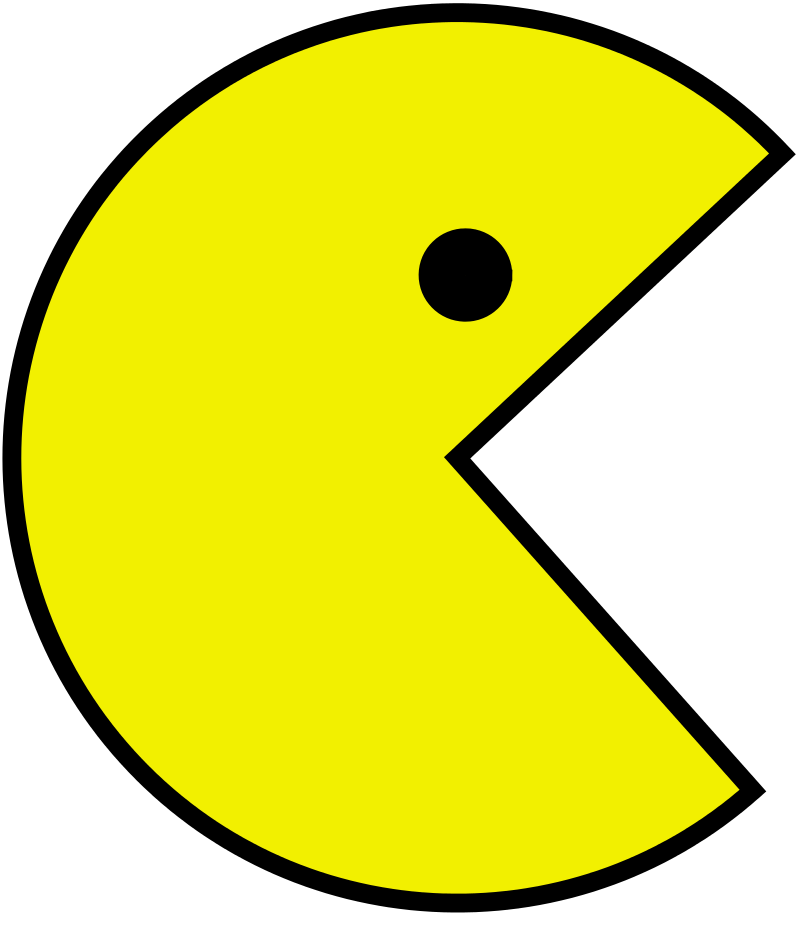 მასალაზე გამოსახულია ვიდეოთამაშების პერსონაჟი პაკმენი. პაკმენის ავტორის თქმით, ერთხელ ის მეგობრებთან ერთად ვახშმობდა. მისმა მეგობარმა იქსის ერთი ნაჭერი აიღო, რაც თამაშის შემქმნელისთვის შთაგონებად იქცა. ოთხი ასოსგან შემდგარი სიტყვით დაასახელეთ იქსი.პასუხი: პიცაკომენტარი: თამაშის პერსონაჟი მართლაც ჰგავს პიცას, რომელსაც ერთი ნაჭერი ამოაცალეს.8. 6-ქულიანი შეკითხვა[მერვე შეკითხვა კაპიტნების რაუნდია. სათამაშოდ უნდა დარჩეს ერთი მოაზროვნე.]ერთ სერიალში 10 წლის ბიჭუნა ზრდასრული ადამიანივით ესაუბრება და რჩევებს აძლევს თავისზე ბევრად უფროს ოჯახის წევრს. მომდევნო სცენაში ბიჭუნა სვამს კეფირს, რის შემდეგაც მის სახეზე კეფირის კვალი რჩება. სიმბოლურია, რომ ამ კვალს აქვს იქსის ფორმა. დაასახელეთ იქსი ერთი სიტყვით.პასუხი: ულვაში ჩათვლა: წვერიკომენტარი: 10 წლის ბიჭუნა იქცევა ისე, როგორც ზრდასრული ადამიანი, და აძლევს რჩევებს თავისზე უფროს ოჯახის წევრს. სიმბოლურია, რომ კეფირის დალევის შემდეგ მის სახეზე ულვაშისმაგვარი კვალი რჩება.9. 7-ქულიანი შეკითხვაიმის მიუხედავად, რომ იტალიელ ფეხბურთელს, ბალოტელის, არანაირი განსაკუთრებული შესაძლებლობები არ გააჩნდა, მას მაინც უწოდებდნენ იქსს. თამაში, სახელად იქსი, პირველად 1985 წელს გამოჩნდა და სოკოების სამეფოში პრინცესას გადარჩენის ამბავზე იყო აგებული. დაასახელეთ იქსი ორი სიტყვით.

პასუხი: სუპერ მარიო
კომენტარი: მიუხედავად იმისა, რომ არანაირ სუპერ-შესაძლებლობას არ ფლობდა, მარიო ბალოტელის შეარქვეს სუპერ მარიო. ვიდეოთამაში სუპერ მარიო პირველად 1985 წელს გამოჩნდა და პრინცესას გადასარჩენად წასული წყალსადენების ოსტატის, მარიოს, ამბავს გვიყვება. 10. 5-ქულიანი შეკითხვაერთმა მეჯინიბემ თავის შავ ცხენს თეთრი ზოლები მიახატა. ეს იმიტომ გააკეთა, რომ იქსებს კოღოები თითქმის არასდროს კბენენ. დაწერეთ ერთი სიტყვა, რომელიც შევცვალეთ იქსით.პასუხი: ზებრაკომენტარი: ზებრებს კოღოები თითქმის არ კბენენ. შავი ცხენი თეთრი ზოლებით მართლაც წააგავს ზებრას. მეჯინიბემ ჩათვალა, რომ ამ გზით ცხენს დაიცავდა კოღოებისგან.11. 6-ქულიანი შეკითხვაფილმის "ასტერიქსი და ობელიქსი" ერთ ეპიზოდში ასტერიქსი მეგობრის გრძელ თმას მოეჭიდება და ისე აცოცდება კოშკზე. ამის შემდეგ ასტერიქსი მეგობარს ადარებს ერთ პერსონაჟს. 2010 წლის მულტფილმში ამ პერსონაჟს ახმოვანებს მენდი მური, რომელსაც იმ დროს მართლაც ზღაპრულად გრძელი თმა ჰქონდა. დაასახელეთ ეს პერსონაჟი.


პასუხი: რაპუნცელი
კომენტარი: ზღაპარში რაპუნცელი კოშკშია გამომწყვდეული, რომელსაც თავს გმირის დახმარებით დააღწევს. გმირი კი კოშკში ასვლას რაპუნცელის გრძელ თმაზე მოჭიდებით ახერხებს.12. 7-ქულიანი შეკითხვაწიგნის ერთ ეპიზოდში მაიკლმა მერი პოპინსს სთხოვა, მათ ოჯახში სამუდამოდ დარჩენილიყო. ძიძამ უპასუხა, რომ აქ დარჩებოდა მანამ, სანამ სხვა წყალი ჩაივლიდა. წინა წინადადებაში ორი სიტყვა შეცვლილია სხვა ორი სიტყვით. დაწერეთ ეს ორი სიტყვა თავდაპირველი ფორმით.პასუხი: ქარი დაიქროლებდაჩათვლა: ყველა ორსიტყვიანი პასუხი, სადაც აზრობრივად სწორად არის ნახსენები ქარიკომენტარი: როგორც იცით, მერი პოპინსი აღმოსავლეთის ქარს მოჰყვა ბენქსებთან და მანამ აპირებდა დარჩენას, სანამ სხვა ქარი არ დაიქროლებდა, რომელიც მას სხვაგან წაიყვანდა. სხვა წლის ჩავლით შეცვლილი იყო სხვა ქარის დაბერვა.13. 5-ქულიანი შეკითხვამუსიკალურმა ჯგუფმა მეტალიკამ სხვადასხვა დროს კონცერტები გამართა კანადაში, ნიდერლანდებში, სამხრეთ აფრიკის რესპუბლიკაში, არგენტინაში, ჩინეთში, ახალ ზელანდიაში და ანტარქტიდაზეც კი. შედეგად, მეტალიკა გახდა პირველი მუსიკალური ჯგუფი, რომელმაც გამართა კონცერტი ყველა იქსზე. დაასახელეთ იქსი ათი ასოსგან შემდგარი სიტყვით.პასუხი: კონტინენტი
კომენტარი: ანტარქტიდაზე კონცერტის გამართვის შემდეგ, მეტალიკა გახდა პირველი ჯგუფი, რომელმაც შვიდივე კონტინენტზე ჩაატარა მუსიკალური წარმოდგენა.14. 6-ქულიანი შეკითხვა[კითხვის გაჟღერებამდე ჰკითხეთ გუნდებს, იციან თუ არა, რა არის მონარქია. შემდეგ განუმარტეთ, რომ მონარქია არის მეფის მმართველობა.]საინტერესოა, რომ ერთი ევროპელი მმართველი, რომელმაც თავის ქვეყანაში მონარქია აღადგინა, იყო საფეხბურთო კლუბ იქსის გულშემატკივარი. იქსის ერთმა გულშემატკივარმა ხუმრობით თქვა, რომ არ უნდა ვიცხოვროთ ილუზიებში. დაასახელეთ იქსი.პასუხი: (მადრიდის) რეალიკომეანტარი: ესპანეთის მმართველმა, ფრანსისკო ფრანკომ, აღადინა მეფის მმართველობა. ლოგიკურია, რომ იგი სამეფო კლუბის გულშემატკივარი გახლდათ. სამეფო კლუბად მოიხსენიებენ საფეხბურთო კლუბ მადრიდის “რეალს”. მადრიდული გუნდის ფანმა კი თქვა, რომ არ უნდა ვიცხოვროთ ილუზიებში, შესაბამისად, ყველაფერს უნდა შევხედოთ “რეალურად”.15. 7-ქულიანი შეკითხვა[დასარიგებელი მასალა: შეკითხვის ტექსტი]შეკითხვაში სიტყვებით “ნიკოფსიიდან დარუბანდამდე” შეცვლილია სხვა ორი სიტყვა.ეტრუსკული დამწერლობა უჩვეულო სტილით გამოირჩევა. პირველი სტრიქონი ნიკოფსიიდან დარუბანდამდე იწერება, ხოლო მეორე - დარუბანდიდან ნიკოფსიამდე. დაწერეთ ორი სიტყვა, რომლებიც შევცვალეთ სიტყვებით “ნიკოფსიიდან დარუბანდამდე”.პასუხი: მარცხნიდან მარჯვნივჩათვლა: მარჯვნიდან მარცხნივკომენტარი: ეტრუსკულ დამწერლობაში სტრიქონები ჯერ იწერება მარცხნიდან მარჯვნივ, მერე - მარჯვნიდან მარცხნივ და ასე გრძელდება ბოლომდე. საქართველოს ოქროს ხანაში საქართველოს სამეფოს უკანასკნელი წერტილი დასავლეთით იყო ნიკოფსია, ხოლო აღმოსავლეთით კი დარუბანდი. დარიგებულ მასალაზეც ჩვენ განზრახ დავწერეთ ერთი სტრიქონი მარცხნიდან მარჯვნივ, ხოლო მეორე - მარჯვნიდან მარცხნივ.